Зарегистрировано в Национальном реестре правовых актовРеспублики Беларусь 30 декабря 2021 г. N 5/49798ПОСТАНОВЛЕНИЕ СОВЕТА МИНИСТРОВ РЕСПУБЛИКИ БЕЛАРУСЬ30 декабря 2021 г. N 777О ФИНАНСИРОВАНИИ ГОСУДАРСТВЕННЫХ УЧРЕЖДЕНИЙ ОБРАЗОВАНИЯНа основании части второй пункта 3 статьи 87-1 Бюджетного кодекса Республики Беларусь и в целях совершенствования бюджетного финансирования в области образования Совет Министров Республики Беларусь ПОСТАНОВЛЯЕТ:1. Утвердить Положение о порядке планирования расходов областных бюджетов и бюджета г. Минска на функционирование государственных учреждений среднего специального образования, подчиненных структурным подразделениям облисполкомов и Минского горисполкома, осуществляющим государственно-властные полномочия в сфере образования (прилагается).(в ред. постановления Совмина от 31.08.2022 N 570)2. Установить, что:2.1. норматив расходов на обучение и воспитание одного обучающегося на 2024 год, осваивающего содержание образовательных программ профессионально-технического образования, составляет 4940,17 рубля, среднего специального образования, - 4438,16 рубля;(пп. 2.1 в ред. постановления Совмина от 27.12.2023 N 942)2.2. на обеспечение функционирования учреждений среднего специального образования и реализацию мер по социальной защите обучающихся наряду со средствами областных бюджетов и бюджета г. Минска (далее, если не определено иное, - местные бюджеты), рассчитанными в соответствии с Положением, утвержденным настоящим постановлением, направляются также средства местных бюджетов на:(в ред. постановления Совмина от 31.08.2022 N 570)содержание имущества учреждений среднего специального образования (приобретение оборудования и других основных средств, капитальный и текущий ремонт зданий и помещений, оплата коммунальных услуг) исходя из обоснованной потребности в расходах;(в ред. постановления Совмина от 31.08.2022 N 570)гарантированное и адресное обеспечение реализации установленных законодательством мер по социальной защите обучающихся.3. Внести изменения в следующие постановления Совета Министров Республики Беларусь:3.1. в постановлении Совета Министров Республики Беларусь от 29 декабря 2018 г. N 975 "О финансировании государственных учреждений общего среднего образования":подпункт 2.1 пункта 2 изложить в следующей редакции:"2.1. норматив расходов на обучение и воспитание одного обучающегося на 2022 год составляет в учреждениях общего среднего образования, расположенных в городах, поселках городского типа, 2257,07 рубля в год, в сельских населенных пунктах, - 5154,79 рубля в год;";в Положении о порядке планирования расходов местных бюджетов на функционирование государственных учреждений общего среднего образования, подчиненных структурным подразделениям местных исполнительных и распорядительных органов, осуществляющим государственно-властные полномочия в сфере образования, утвержденном этим постановлением:в части первой пункта 3:абзац четвертый изложить в следующей редакции:"показателей численности обучающихся по формуле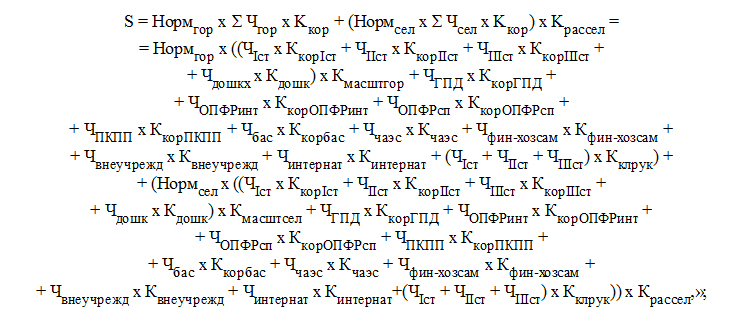 дополнить часть абзацем следующего содержания:"Кклрук - корректирующий коэффициент для обучающегося учреждения общего среднего образования для установления надбавки за классное руководство.";пункт 7 после слов "распределяются между" дополнить словами "администрациями районов городов, за исключением указанных в подпункте 6.2 пункта 6 настоящего Положения,";в приложении к этому Положению:в пункте 1 цифры "0,803" заменить цифрами "0,804";в пункте 3 цифры "1,113" заменить цифрами "1,085";в пункте 5 цифры "1,255" заменить цифрами "1,222";в пункте 6 цифры "0,997" заменить цифрами "1,078";в пункте 7 цифры "0,178" заменить цифрами "0,227";в пункте 8 цифры "0,281" заменить цифрами "0,3";в пункте 9 цифры "0,301" заменить цифрами "0,313";в пункте 10 цифры "0,046" заменить цифрами "0,051";в пункте 11 цифры "0,068" заменить цифрами "0,067";в пункте 12 цифры "0,019" заменить цифрами "0,016";в пункте 13 цифры "0,850" заменить цифрами "0,89";в пункте 14 цифры "0,543" заменить цифрами "0,527";в пункте 15 цифры "1,442" заменить цифрами "1,526";дополнить приложение пунктом 15-1 следующего содержания:в пункте 16 цифры "1,174" заменить цифрами "1,176";пункт 18 изложить в следующей редакции:3.2. в постановлении Совета Министров Республики Беларусь от 26 декабря 2020 г. N 762 "О финансировании государственных учреждений дошкольного образования":подпункт 2.1 пункта 2 изложить в следующей редакции:"2.1. норматив расходов на обучение и воспитание одного обучающегося на 2022 год составляет в учреждениях дошкольного образования, расположенных в городах, поселках городского типа, 2723,84 рубля в год, в сельских населенных пунктах, - 3632,16 рубля в год;";в Положении о порядке планирования расходов местных бюджетов на функционирование государственных учреждений дошкольного образования, подчиненных структурным подразделениям местных исполнительных и распорядительных органов, осуществляющим государственно-властные полномочия в сфере образования, утвержденном этим постановлением:в абзацах втором и третьем части первой пункта 4 слова "2021 год" заменить словами "2021 - 2022 годы";пункт 7 после слов "распределяются между" дополнить словами "администрациями районов городов, за исключением указанных в абзаце третьем пункта 6 настоящего Положения,";приложение к этому Положению изложить в новой редакции (прилагается).4. Предложить областным и Минскому городскому Советам депутатов:4.1. направлять остатки средств местных бюджетов, образовавшиеся на 1 января, в размере остатка ассигнований по бюджетным сметам учреждений среднего специального образования в случаях, установленных законодательными актами, на приобретение оборудования и других основных средств, проведение капитального и текущего ремонта зданий и помещений.(в ред. постановления Совмина от 31.08.2022 N 570)Остаток ассигнований по указанным бюджетным сметам определяется как разница между объемами средств местных бюджетов, определенными на основании Положения, утвержденного настоящим постановлением, и соответствующими кассовыми расходами, произведенными в предыдущем финансовом году, на основании данных отчетов об исполнении бюджетной сметы на 1 января следующего финансового года;4.2. направлять остатки средств, образовавшиеся на 1 января 2022 г., в размере остатка ассигнований по бюджетным сметам учреждений профессионально-технического, среднего специального образования, участвовавших в соответствии с постановлением Совета Министров Республики Беларусь от 14 января 2021 г. N 10 "О пилотном проекте по апробации нормативного планирования расходов в учреждениях профессионально-технического, среднего специального образования" в реализации пилотного проекта, на приобретение оборудования и других основных средств, проведение капитального и текущего ремонта зданий и помещений.Остаток ассигнований по бюджетным сметам участников пилотного проекта, указанного в части первой настоящего подпункта, определяется как разница между бюджетными ассигнованиями, определенными на основании Положения о порядке планирования расходов на функционирование государственных учреждений профессионально-технического, среднего специального образования, финансируемых за счет средств областных бюджетов Брестской и Могилевской областей, в 2021 году, утвержденного постановлением Совета Министров Республики Беларусь от 14 января 2021 г. N 10, и соответствующими кассовыми расходами, произведенными этими участниками в 2021 году, на основании данных отчетов об исполнении бюджетной сметы на 1 января 2022 г.;4.3. увеличивать объемы бюджетных средств, рассчитанные в соответствии с Положением, утвержденным настоящим постановлением, при наличии источников покрытия таких расходов.5. Министерству образования:5.1. по согласованию с Министерством финансов ежегодно вносить в Совет Министров Республики Беларусь предложения о пересмотре норматива расходов на обучение и воспитание одного обучающегося в учреждениях среднего специального образования, установленного в подпункте 2.1 пункта 2 настоящего постановления;(в ред. постановления Совмина от 31.08.2022 N 570)5.2. принять иные меры по реализации настоящего постановления.6. Настоящее постановление вступает в силу в следующем порядке:абзац пятый подпункта 3.2 пункта 3 - после официального опубликования настоящего постановления;иные положения настоящего постановления - с 1 января 2022 г.                                                        УТВЕРЖДЕНО                                                        Постановление                                                        Совета Министров                                                        Республики Беларусь                                                        30.12.2021 N 777ПОЛОЖЕНИЕО ПОРЯДКЕ ПЛАНИРОВАНИЯ РАСХОДОВ ОБЛАСТНЫХ БЮДЖЕТОВ И БЮДЖЕТА Г. МИНСКА НА ФУНКЦИОНИРОВАНИЕ ГОСУДАРСТВЕННЫХ УЧРЕЖДЕНИЙ СРЕДНЕГО СПЕЦИАЛЬНОГО ОБРАЗОВАНИЯ, ПОДЧИНЕННЫХ СТРУКТУРНЫМ ПОДРАЗДЕЛЕНИЯМ ОБЛИСПОЛКОМОВ И МИНСКОГО ГОРИСПОЛКОМА, ОСУЩЕСТВЛЯЮЩИМ ГОСУДАРСТВЕННО-ВЛАСТНЫЕ ПОЛНОМОЧИЯ В СФЕРЕ ОБРАЗОВАНИЯ1. Настоящим Положением определяется порядок планирования расходов областных бюджетов и бюджета г. Минска, направляемых на функционирование государственных учреждений среднего специального образования, находящихся в подчинении структурных подразделений облисполкомов и Минского горисполкома, осуществляющих государственно-властные полномочия в сфере образования (далее, если не определено иное, - учреждения образования), на основе использования норматива расходов на обучение и воспитание одного обучающегося в учреждениях образования (далее - нормативное планирование расходов).(в ред. постановления Совмина от 31.08.2022 N 570)2. Норматив расходов на обучение и воспитание одного обучающегося в учреждениях образования (далее, если не определено иное, - норматив) включает текущие расходы учреждений образования, направляемые на обеспечение реализации образовательных программ профессионально-технического (далее - образовательная программа ПТО) и среднего специального образования (далее - образовательная программа ССО), в том числе расходы на:оплату труда педагогических и иных работников (заработная плата, взносы (отчисления) на государственное социальное страхование);обеспечение образовательной деятельности (ежемесячные компенсации расходов на приобретение учебной и методической литературы педагогическим работникам учреждений среднего специального образования, реализующим содержание образовательных программ ПТО, выходные пособия, командировки и служебные разъезды, мягкий инвентарь и обмундирование, оплата услуг связи, транспортных услуг, ремонта оборудования и инвентаря, прочие текущие расходы).(в ред. постановлений Совмина от 31.08.2022 N 570, от 27.12.2023 N 942)3. Объем расходов местных бюджетов, направляемых на функционирование учреждений образования, рассчитанный в соответствии с нормативным планированием расходов, определяется исходя из:норматива;корректирующих коэффициентов, применяемых к нормативу расходов на обучение и воспитание одного обучающегося в учреждениях среднего специального образования (далее - корректирующие коэффициенты), согласно приложению;(в ред. постановления Совмина от 31.08.2022 N 570)показателей численности обучающихся по следующей формуле:S = SПТО + SССО ,где S - объем расходов местного бюджета, направляемых на обеспечение реализации образовательных программ учреждений образования;SПТО - объем расходов местного бюджета, направляемых на обеспечение реализации образовательных программ ПТО;SССО - объем расходов местного бюджета, направляемых на обеспечение реализации образовательных программ ССО.Объем расходов местного бюджета, направляемых на обеспечение реализации образовательных программ ПТО, рассчитывается по формуле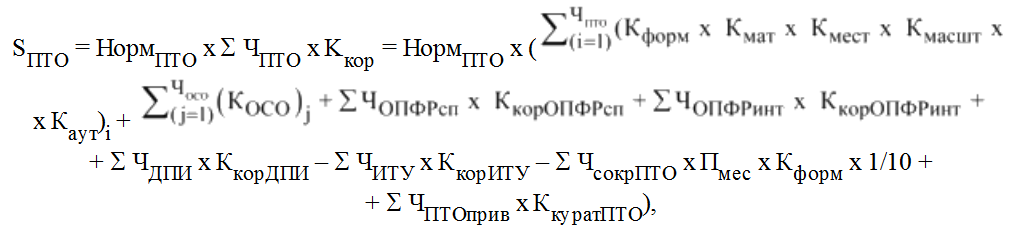 где НормПТО - размер норматива, установленный для обучающихся, осваивающих содержание образовательных программ ПТО;(в ред. постановления Совмина от 27.12.2023 N 942)ЧПТО - показатель численности обучающихся, осваивающих содержание образовательных программ ПТО;Ккор - корректирующие коэффициенты, в том числе:Кформ - корректирующий коэффициент для обучающихся, осваивающих содержание образовательных программ ПТО по формам получения образования (дневная, вечерняя, заочная);Кмат - корректирующий коэффициент для обучающихся, осваивающих содержание образовательной программы ПТО (с учетом расходов на производственное обучение) по группам специальностей 03 22 "Библиотечное, музейное и архивное дело, обработка информации", 04 11 "Бухгалтерский учет, налогообложение, финансы, банковское и страховое дело", 04 12 "Менеджмент, логистика, маркетинг и реклама", 04 13 "Оптовая и розничная торговля", 10 41 "Транспортные услуги", 10 43 "Почтовые услуги" <1>; специальностям, примерными учебными планами по которым предусмотрено обучение основам управления транспортным средством, иным специальностям;(в ред. постановления Совмина от 31.08.2022 N 570)Кмест - корректирующий коэффициент для обучающегося, осваивающего содержание образовательной программы ПТО, в зависимости от места расположения учреждения образования (сельская местность, городская местность, поселок городского типа);Кмасшт - корректирующий коэффициент для обучающегося, осваивающего содержание образовательной программы ПТО, в зависимости от приведенной численности обучающихся <2>;Каут - корректирующий коэффициент для обучающегося учреждения образования, осуществляющего охрану учреждения образования с привлечением внешних исполнителей (аутсорсинг);ЧОПФРсп - показатель численности обучающихся с особенностями психофизического развития, осваивающих содержание образовательных программ ПТО в учебной группе, в которой образовательный процесс организован только для лиц с особенностями психофизического развития;КкорОПФРсп - корректирующий коэффициент для обучающегося с особенностями психофизического развития, осваивающего содержание образовательной программы ПТО в учебной группе, в которой образовательный процесс организован только для лиц с особенностями психофизического развития;ЧОПФРинт - показатель численности обучающихся с особенностями психофизического развития, осваивающих содержание образовательных программ ПТО в учебной группе, в которой образовательный процесс организован одновременно для лиц с особенностями психофизического развития и иных лиц;КкорОПФРинт - корректирующий коэффициент для обучающегося с особенностями психофизического развития, осваивающего содержание образовательной программы ПТО в учебной группе, в которой образовательный процесс организован одновременно для лиц с особенностями психофизического развития и иных лиц;ЧДПИ - показатель численности обучающихся, осваивающих содержание образовательной программы ПТО по специальностям "Изготовление художественных изделий", "Художественно-оформительские работы и дизайн интерьеров", "Реставрационно-восстановительные работы" <1>;(в ред. постановления Совмина от 31.08.2022 N 570)КкорДПИ - корректирующий коэффициент для обучающихся, осваивающих содержание образовательной программы ПТО по специальностям "Изготовление художественных изделий", "Художественно-оформительские работы", "Реставрационно-восстановительные работы" <1>;(в ред. постановления Совмина от 31.08.2022 N 570)ЧИТУ - показатель численности обучающихся, осваивающих содержание образовательных программ ПТО в филиале (отделении) учреждения образования, находящегося на территории исправительных учреждений уголовно-исполнительной системы Министерства внутренних дел, республиканских унитарных производственных предприятий Департамента исполнения наказаний Министерства внутренних дел;КкорИТУ - корректирующий коэффициент для обучающихся, осваивающих содержание образовательных программ ПТО в филиале (отделении) учреждения образования, находящегося на территории исправительных учреждений уголовно-исполнительной системы Министерства внутренних дел, республиканских унитарных производственных предприятий Департамента исполнения наказаний Министерства внутренних дел;ЧсокрПТО - показатель численности обучающихся, осваивавших содержание образовательных программ ПТО и прекративших образовательные отношения в связи с получением образования в период с 1 октября предшествующего финансового года по 31 мая планируемого финансового года;Пмес - разница между периодом подготовки обучающихся, осваивавших содержание образовательных программ ПТО, в планируемом финансовом году (шесть месяцев минус период подготовки менее шести месяцев). При этом для обучающихся, прекративших образовательные отношения в связи с получением образования после 1 октября предшествующего финансового года, эта разница составляет шесть месяцев;ЧПТОприв - показатель приведенной численности обучающихся <2>, осваивающих содержание образовательных программ ПТО;КкуратПТО - корректирующий коэффициент для обучающихся, осваивающих содержание образовательных программ ПТО, для установления надбавки за работу куратором учебной группы;i - индекс суммирования, отражающий каждого обучающегося по осваиваемым образовательным программам ПТО по формам получения образования, группам специальностей (специальностям) при освоении содержания образовательных программ ПТО с учетом расходов на производственное обучение, в зависимости от места расположения учреждения образования, численности обучающихся;ЧОСО - показатель численности обучающихся учреждения общего среднего образования, осваивающих содержание образовательной программы профессиональной подготовки рабочих (служащих) в учреждении среднего специального образования посредством сетевой формы взаимодействия;(абзац введен постановлением Совмина от 09.12.2022 N 861)КОСО - корректирующий коэффициент для обучающегося учреждения общего среднего образования, осваивающего содержание образовательной программы профессиональной подготовки рабочих (служащих) в учреждении среднего специального образования посредством сетевой формы взаимодействия;(абзац введен постановлением Совмина от 09.12.2022 N 861)j - индекс суммирования, отражающий каждого обучающегося учреждения общего среднего образования по осваиваемой образовательной программе профессиональной подготовки рабочих (служащих) в учреждении среднего специального образования посредством сетевой формы взаимодействия.(абзац введен постановлением Совмина от 09.12.2022 N 861; в ред. постановления Совмина от 27.12.2023 N 942)Объем расходов местных бюджетов, направляемых на обеспечение реализации образовательных программ ССО, рассчитывается по формуле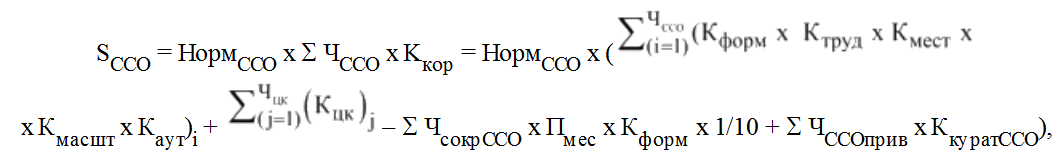 где SССО - объем расходов местных бюджетов, направляемых на обеспечение реализации образовательных программ ССО;(в ред. постановления Совмина от 27.12.2023 N 942)НормССО - размер норматива, установленный для обучающихся, осваивающих содержание образовательных программ ССО;ЧССО - показатель численности обучающихся, осваивающих содержание образовательных программ ССО;Ккор - корректирующие коэффициенты, в том числе:Кформ - корректирующий коэффициент для обучающихся, осваивающих содержание образовательных программ ССО по формам получения образования (дневная, вечерняя, заочная);Ктруд - корректирующий коэффициент для обучающихся, осваивающих содержание образовательной программы ССО (с учетом трудоемкости образовательного процесса) по специальностям профилей образования 01 "Педагогика", 09 "Здравоохранение и социальная защита" <1>, специальностям, примерными учебными планами по которым предусмотрено обучение основам управления транспортным средством, специальностям профиля образования 02 "Искусство и гуманитарные науки" <1>, иным специальностям;(в ред. постановления Совмина от 31.08.2022 N 570)Кмест - корректирующий коэффициент для обучающегося, осваивающего содержание образовательной программы ССО, в зависимости от места расположения учреждения образования (сельская местность, городская местность, поселок городского типа);Кмасшт - корректирующий коэффициент для обучающегося, осваивающего содержание образовательной программы ССО, в зависимости от приведенной численности обучающихся <2>;Каут - корректирующий коэффициент для обучающегося учреждения образования, осуществляющего охрану учреждения образования с привлечением внешних исполнителей (аутсорсинг);ЧсокрССО - показатель численности обучающихся, осваивавших содержание образовательных программ ССО и прекративших образовательные отношения в связи с получением образования в период с 1 октября предшествующего финансового года по 31 мая планируемого финансового года;Пмес - разница между периодами подготовки обучающихся, осваивавших содержание образовательных программ ССО, в планируемом финансовом году (шесть месяцев минус период подготовки менее шести месяцев). При этом для обучающихся, прекративших образовательные отношения в связи с получением образования после 1 октября предшествующего финансового года, эта разница составляет шесть месяцев;ЧССОприв - показатель приведенной численности обучающихся <2>, осваивающих содержание образовательных программ ССО;КкуратССО - корректирующий коэффициент для обучающихся, осваивающих содержание образовательных программ ССО, для установления надбавки за работу куратором учебной группы;i - индекс суммирования, отражающий каждого обучающегося по осваиваемым образовательным программам ССО по формам получения образования, специальностям при освоении содержания образовательных программ ССО с учетом трудоемкости образовательного процесса, в зависимости от места расположения учреждения образования, численности обучающихся;(в ред. постановления Совмина от 31.08.2022 N 570)ЧЦК - показатель численности обучающихся, осваивающих содержание образовательных программ ПТО, ССО, высшего образования в учреждении среднего специального образования посредством сетевой формы взаимодействия;(абзац введен постановлением Совмина от 09.12.2022 N 861; в ред. постановления Совмина от 27.12.2023 N 942)КЦК - корректирующий коэффициент для обучающегося, осваивающего содержание образовательных программ ПТО, ССО, высшего образования в учреждении среднего специального образования посредством сетевой формы взаимодействия;(абзац введен постановлением Совмина от 09.12.2022 N 861; в ред. постановления Совмина от 27.12.2023 N 942)j - индекс суммирования, отражающий каждого обучающегося по осваиваемой образовательной программе ПТО, ССО, высшего образования в учреждении среднего специального образования посредством сетевой формы взаимодействия.(в ред. постановления Совмина от 27.12.2023 N 942)4. Численность обучающихся учреждений образования на планируемый финансовый год определяется на основании:численности обучающихся в соответствии с последними данными учета в сфере образования не позднее 1 апреля текущего финансового года, за исключением показателей численности на 2022 - 2024 годы;(в ред. постановления Совмина от 27.12.2023 N 942)численности обучающихся в соответствии с последними данными учета в сфере образования, а также фактической численности отдельных категорий обучающихся на 2022 - 2024 годы.(в ред. постановления Совмина от 27.12.2023 N 942)Показатели численности обучающихся учреждений образования на планируемый финансовый год формируются руководителями учреждений образования и определяются областными и Минским городским исполнительными комитетами по:осваиваемым обучающимися образовательным программам ПТО, ССО по формам получения образования;группам специальностей (специальностям) при освоении содержания образовательных программ ПТО с учетом расходов на производственное обучение;специальностям (направлениям специальностей) при освоении содержания образовательных программ ССО с учетом трудоемкости образовательного процесса;специальностям "Изготовление художественных изделий", "Художественно-оформительские работы", "Реставрационно-восстановительные работы" <1> при освоении содержания образовательных программ ПТО;(в ред. постановления Совмина от 31.08.2022 N 570)отдельным категориям обучающихся.5. При подготовке проекта закона о республиканском бюджете на очередной финансовый год:5.1. облисполкомы и Минский горисполком вносят в Министерство образования предложения об определении объемов средств по местным бюджетам в части расходов на функционирование государственных учреждений среднего специального образования, рассчитанных в соответствии с нормативным планированием расходов;(в ред. постановления Совмина от 31.08.2022 N 570)5.2. Министерство образования по предложениям облисполкомов и Минского горисполкома вносит в Министерство финансов предложения об определении минимальных нормативов бюджетной обеспеченности расходов на образование по местным бюджетам в части расходов на функционирование государственных учреждений среднего специального образования, рассчитанных в соответствии с нормативным планированием расходов.(в ред. постановления Совмина от 31.08.2022 N 570)6. В проектах решений о местных бюджетах на очередной финансовый год облисполкомы и Минский горисполком в пределах средств, рассчитанных в соответствии с нормативным планированием расходов, могут определять минимальные нормативы бюджетной обеспеченности расходов на образование в части расходов на функционирование государственных учреждений среднего специального образования соответствующих административно-территориальных единиц.(в ред. постановления Совмина от 31.08.2022 N 570)7. Расходы местных бюджетов, рассчитанные в соответствии с настоящим Положением и установленные в соответствии с пунктом 6 настоящего Положения, распределяются между учреждениями среднего специального образования на основании приказов руководителей структурных подразделений облисполкомов и Минского горисполкома, осуществляющих государственно-властные полномочия в сфере образования.(в ред. постановления Совмина от 31.08.2022 N 570)8. Распределение расходов, предусмотренное в пункте 7 настоящего Положения, осуществляется с учетом:8.1. численности обучающихся:осваивающих содержание образовательных программ ПТО;осваивающих содержание образовательных программ ССО;получающих образование в дневной, вечерней и заочной формах получения образования;осваивающих содержание образовательных программ ПТО по группам специальностей (специальностям) ПТО с учетом расходов на производственное обучение;осваивающих содержание образовательных программ ССО по специальностям (направлениям специальностей) образовательных программ ССО с учетом трудоемкости образовательного процесса;осваивающих содержание образовательных программ ПТО в филиале (отделении) учреждения образования, находящемся на территории исправительных учреждений уголовно-исполнительной системы Министерства внутренних дел, республиканских унитарных производственных предприятий Департамента исполнения наказаний Министерства внутренних дел;осваивающих содержание образовательной программы ПТО по специальностям "Изготовление художественных изделий", "Художественно-оформительские работы", "Реставрационно-восстановительные работы" <1>;(в ред. постановления Совмина от 31.08.2022 N 570)осваивающих содержание образовательных программ ПТО из числа лиц с особенностями психофизического развития;учреждения общего среднего образования, осваивающих содержание образовательной программы профессиональной подготовки рабочих (служащих) в учреждении среднего специального образования посредством сетевой формы взаимодействия;(абзац введен постановлением Совмина от 27.12.2023 N 942)осваивающих содержание образовательных программ ПТО, ССО и высшего образования в учреждении среднего специального образования посредством сетевой формы взаимодействия;(абзац введен постановлением Совмина от 27.12.2023 N 942)8.2. места расположения учреждений образования (сельская местность, городская местность, поселок городского типа), численности обучающихся в учреждении образования;8.3. других особенностей реализации образовательных программ ПТО и ССО и функционирования учреждений образования.9. Применение типовых штатов и нормативов численности работников учреждений среднего специального образования, устанавливаемых Министерством образования для указанных учреждений образования, носит рекомендательный характер.(в ред. постановления Совмина от 31.08.2022 N 570)--------------------------------<1> Код, наименование профиля, направления образования и группы специальностей, специальности указаны в соответствии с Общегосударственным классификатором Республики Беларусь ОКРБ 011-2022 "Специальности и квалификации".(в ред. постановления Совмина от 31.08.2022 N 570)<2> Приведенная численность обучающихся, получающих образование за счет средств бюджета, определяется с применением коэффициентов: 1 - при получении образования в дневной форме получения образования, 0,5 - при получении образования в вечерней форме получения образования, 0,4 - при получении образования в заочной форме получения образования. Обучающиеся, осваивающие содержание образовательных программ посредством сетевой формы взаимодействия, в приведенной численности обучающихся не учитываются.(в ред. постановления Совмина от 27.12.2023 N 942)Приложениек Положению о порядке планирования расходовобластных бюджетов и бюджета г. Минскана функционирование государственныхучреждений среднего специального образования,подчиненных структурным подразделениямоблисполкомов и Минского горисполкома,осуществляющим государственно-властныеполномочия в сфере образования(в редакции постановленияСовета МинистровРеспублики Беларусь27.12.2023 N 942)КОРРЕКТИРУЮЩИЕ КОЭФФИЦИЕНТЫ,ПРИМЕНЯЕМЫЕ К НОРМАТИВУ РАСХОДОВ НА ОБУЧЕНИЕ И ВОСПИТАНИЕ ОДНОГО ОБУЧАЮЩЕГОСЯ В УЧРЕЖДЕНИЯХ СРЕДНЕГО СПЕЦИАЛЬНОГО ОБРАЗОВАНИЯ(в ред. постановления Совмина от 27.12.2023 N 942)Приложениек Положению о порядке планированиярасходов местных бюджетовна функционирование государственныхучреждений дошкольного образования,подчиненных структурнымподразделениям местных исполнительныхи распорядительных органов,осуществляющим государственно-властные полномочия в сфере образования(в редакции постановленияСовета МинистровРеспублики Беларусь30.12.2021 N 777)КОРРЕКТИРУЮЩИЕ КОЭФФИЦИЕНТЫ,ПРИМЕНЯЕМЫЕ К НОРМАТИВУ РАСХОДОВ НА ОБУЧЕНИЕ И ВОСПИТАНИЕ ОДНОГО ОБУЧАЮЩЕГОСЯ В УЧРЕЖДЕНИЯХ ДОШКОЛЬНОГО ОБРАЗОВАНИЯ(в ред. постановлений Совмина от 31.08.2022 N 570,от 09.12.2022 N 861, от 27.12.2023 N 942)"15-1 . Для обучающегося в учреждении общего среднего образования для установления надбавки за классное руководство0,066";"18. Для обучающегося в учреждении общего среднего образования, расположенном на территории областей, в зависимости от расселения сельского населения:в Брестской области0,989в Витебской области1,026в Гомельской области0,992в Гродненской области1,012в Минской области0,994в Могилевской области1,006";Премьер-министр Республики БеларусьР.Головченко(в ред. постановлений Совмина от 31.08.2022 N 570,от 09.12.2022 N 861, от 27.12.2023 N 942)Наименование корректирующего коэффициентаЗначение корректирующего коэффициента1. Для обучающегося, осваивающего содержание образовательной программы ПТО или образовательной программы ССО в дневной форме получения образования1,02. Для обучающегося, осваивающего содержание образовательной программы ПТО в вечерней форме получения образования0,7293. Для обучающегося, осваивающего содержание образовательной программы ССО в вечерней форме получения образования0,5114. Для обучающегося, осваивающего содержание образовательной программы ПТО или образовательной программы ССО в заочной форме получения образования0,425. Для обучающегося, осваивающего содержание образовательной программы ПТО (с учетом расходов на производственное обучение) по:группам специальностей 03 22 "Библиотечное, музейное и архивное дело, обработка информации", 04 11 "Бухгалтерский учет, налогообложение, финансы, банковское и страховое дело", 04 12 "Менеджмент, логистика, маркетинг и реклама", 04 13 "Оптовая и розничная торговля", 10 41 "Транспортные услуги", 10 43 "Почтовые услуги"0,97специальностям, примерными учебными планами по которым предусмотрено обучение основам управления транспортным средством1,1иным специальностям1,06. Для обучающегося, осваивающего содержание образовательной программы ССО (с учетом трудоемкости образовательного процесса) по:специальностям профилей образования 01 "Педагогика", 09 "Здравоохранение и социальная защита"1,271специальностям, примерными учебными планами по которым предусмотрено обучение основам управления транспортным средством1,271специальностям профилей образования 02 "Искусство и гуманитарные науки"2,496иным специальностям1,07. Для обучающегося с особенностями психофизического развития, осваивающего содержание образовательной программы ПТО в учебной группе, в которой образовательный процесс организован одновременно для лиц с особенностями психофизического развития и иных лиц0,5738. Для обучающегося с особенностями психофизического развития, осваивающего содержание образовательной программы ПТО в учебной группе, в которой образовательный процесс организован только для лиц с особенностями психофизического развития0,9069. Для обучающегося, осваивающего содержание образовательных программ ПТО в филиале (отделении) учреждения образования, находящегося на территории исправительных учреждений уголовно-исполнительной системы Министерства внутренних дел, республиканских унитарных производственных предприятий Департамента исполнения наказаний Министерства внутренних дел0,16210. Для обучающегося, осваивающего содержание образовательной программы ПТО по специальностям "Изготовление художественных изделий", "Художественно-оформительские работы", "Реставрационно-восстановительные работы"0,13811. Для обучающегося учреждения образования, расположенного в сельской местности1,05412. Для обучающегося учреждения образования, расположенного в городской местности, поселке городского типа1,013. Для обучающегося учреждения образования с приведенной численностью:до 200 обучающихся1,159от 201 до 650 обучающихся1,0от 651 до 900 обучающихся0,908свыше 900 обучающихся0,81914. Для обучающегося учреждения образования, осуществляющего охрану учреждения образования с привлечением внешних исполнителей (аутсорсинг)0,96315. Для обучающегося учреждения образования, осваивающего содержание образовательных программ ПТО, для установления надбавки за работу куратором учебной группы0,03316. Для обучающегося учреждения образования, осваивающего содержание образовательных программ ССО, для установления надбавки за работу куратором учебной группы0,0417. Для обучающегося, осваивающего содержание образовательных программ ПТО, ССО, высшего образования в учреждении среднего специального образования посредством сетевой формы взаимодействия0,01718. Для обучающегося учреждения общего среднего образования, осваивающего образовательную программу профессиональной подготовки рабочих (служащих) в учреждении среднего специального образования посредством сетевой формы взаимодействия0,082Наименование корректирующего коэффициентаЗначение корректирующего коэффициента1. Для обучающегося учреждения дошкольного образования со временем пребывания 10,5 часа1,02. Для обучающегося учреждения дошкольного образования со временем пребывания 12 часов1,1383. Для обучающегося учреждения дошкольного образования со временем пребывания 24 часа1,4674. Для обучающегося с особенностями психофизического развития, посещающего специальную группу учреждения дошкольного образования1,4635. Для обучающегося с особенностями психофизического развития, посещающего группу интегрированного обучения и воспитания учреждения дошкольного образования1,1236. Для обучающегося с особенностями психофизического развития, посещающего пункт коррекционно-педагогической помощи учреждения дошкольного образования0,247. Для обучающегося, посещающего бассейн учреждения дошкольного образования0,0528. Для обучающегося, посещающего санаторную группу учреждения дошкольного образования0,2059. Для обучающегося, посещающего санаторное учреждение дошкольного образования1,55410. Для обучающегося, посещающего группу кратковременного пребывания учреждения дошкольного образования0,32311. Для обучающегося первого класса на базе учреждения дошкольного образования0,51612. Для обучающегося в учреждении дошкольного образования, расположенном в районе, подвергшемся радиоактивному загрязнению в результате аварии на Чернобыльской АЭС0,04713. Для обучающегося учреждения дошкольного образования (за исключением санаторного учреждения дошкольного образования, обучающихся первого класса на базе учреждения дошкольного образования), расположенного в городе, поселке городского типа, с численностью:до 80 обучающихся1,25от 81 до 150 обучающихся1,15от 151 до 180 обучающихся1,0от 181 до 250 обучающихся0,95от 251 до 290 обучающихся0,85от 291 до 345 обучающихся0,75от 346 до 390 обучающихся0,65свыше 390 обучающихся0,614. Для обучающегося учреждения дошкольного образования (за исключением санаторного учреждения дошкольного образования, обучающихся первого класса на базе учреждения дошкольного образования), расположенного в сельском населенном пункте, с численностью:до 10 обучающихся (вводится по согласованию с облисполкомом и Министерством образования)3,0от 11 до 24 обучающихся1,6от 25 до 42 обучающихся1,2от 43 до 60 обучающихся1,1от 61 до 85 обучающихся1,0от 86 до 140 обучающихся0,9от 141 до 170 обучающихся0,85от 171 до 210 обучающихся0,8свыше 210 обучающихся0,7515. Для обучающегося учреждения дошкольного образования, расположенного на территории области, в зависимости от расселения сельского населения:в Брестской области0,989в Витебской области1,026в Гомельской области0,992в Гродненской области1,012в Минской области0,994в Могилевской области1,006